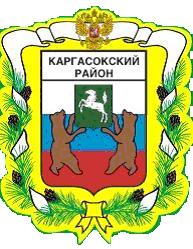 МУНИЦИПАЛЬНОЕ ОБРАЗОВАНИЕ «Каргасокский район»ТОМСКАЯ ОБЛАСТЬДУМА КАРГАСОКСКОГО РАЙОНАВ соответствии со статьей 217 Налогового Кодекса Российской Федерации от 05.08.2000 года № 117-ФЗ в целях решения вопросов местного значения муниципального образования «Каргасокский район» в области физической культуры и массового спорта и  порядка Дума Каргасокского района РЕШИЛА:Утвердить нормы расходов направленных на обеспечение питанием участников  официальных физкультурных мероприятий, спортивных мероприятий и учебно-тренировочных мероприятий согласно Приложению 1.Настоящее решение Думы Каргасокского района опубликовать в порядке, предусмотренном ст.42 Устава муниципального образования «Каргасокский район», утвержденного решением Думы Каргасокского района от 17.04.2013 №195 «О принятии Устава муниципального образования «Каргасокский район»». Контроль за исполнением настоящего Решения возложить на  правовой комитет Думы        Каргасокского района.                                 Нормы расходов направленных на обеспечение питанием участников*  официальных физкультурных мероприятий, спортивных мероприятий и учебно-тренировочных мероприятий* К участникам официальных физкультурных мероприятий, спортивных мероприятий и учебно-тренировочных мероприятий относятся: спортсмены, тренеры, судьи, представители и руководители команд, медицинские работники, специалисты (механики, ремонтники, хореографы, комментаторы, ведущие, техники, звукооператоры, рабочие по обслуживанию спортивных сооружений, водители, осуществляющие перевозку спортсменов), а также другие специалисты, предусмотренные в положениях о соревнованиях и других регламентирующих документах.** Утвержденные нормы расходов, приведены без учета территориальной принадлежности к районам Крайнего Севера или приравненных к ним районам.Примечание:Спортсменам мужского пола, имеющим вес  и свыше или рост   и выше, а также спортсменкам, имеющим вес  и свыше, или рост  и выше, установленные настоящим Порядком нормы  увеличиваются на 50 % при предоставлении медицинской справки из областного врачебно-физкультурного диспансера, в которой указан рост и вес спортсмена.При проведении официальных физкультурных мероприятий и спортивных мероприятий в районах Крайнего Севера или приравненных к ним районах нормы расходов на питание 1 участника в день увеличиваются на 30 %.Учебно-тренировочные мероприятия по подготовке кандидатов в сборную Олимпийскую команду Российской Федерации проводятся в соответствии со списками, утвержденными Олимпийским Комитетом и Федеральным органом управления физической культурой и спортом.РЕШЕНИЕРЕШЕНИЕРЕШЕНИЕРЕШЕНИЕ 29.10.2014№ 317с. Каргасокс. Каргасокс. КаргасокОб утверждении  норм расходов направленных на обеспечение питанием участников  официальных физкультурных мероприятий Об утверждении  норм расходов направленных на обеспечение питанием участников  официальных физкультурных мероприятий Председатель ДумыКаргасокского районаВ.А. ПротазовГлава Каргасокского районаА.П. АщеуловПриложение 1к решению Думы Каргасокского  районаот 29.10.2014   № 317Уровень официальных физкультурных мероприятий, спортивных мероприятий, учебно-тренировочных мероприятийНормы** расходов в рублях на одного человека день**Продолжительность мероприятий в дняхМежпоселенческие, районные, областные официальные физкультурные мероприятия, учебно-тренировочные мероприятия по подготовке к ним,судейские семинары300 руб.в соответствии с Положением о проведении мероприятий Межрегиональные и Всероссийские официальные физкультурные мероприятия и спортивные мероприятия (кроме Чемпионатов России),учебно-тренировочные мероприятия по подготовке к ним400 руб. 350 руб.в соответствии с вызовом и (или) Положением о проведении мероприятийдо 18 днейЧемпионаты и Первенства России, международные физкультурные мероприятия и спортивные мероприятия, проводимые на территории Российской Федерации,учебно-тренировочные мероприятия по подготовке к ним500 руб. 500 руб.в соответствии с вызовом и (или) Положением о проведении мероприятийдо 24 днейМеждународные физкультурные мероприятия и спортивные мероприятия, проводимые на территории иностранных государств,учебно-тренировочные мероприятия по подготовке к нимв размере суточных, установленных Постановлением Правительства РФ от 26.12.2005 N 812"О размере и порядке выплаты суточных в иностранной валюте и надбавок к суточным в иностранной валюте при служебных командировках на территории иностранных государств работников организаций, финансируемых за счет средств федерального бюджета"в соответствии с вызовом и (или) Положением о проведении мероприятий до 24 днейУчебно-тренировочныемероприятия в Томской областипо подготовке членовспортивных сборных команддо 24 днейРоссийской Федерации350 руб.в месяцосновного, резервного,молодежного и юниорскогосоставов по Олимпийским видамспортаУчебно-тренировочныемероприятия в Томской областидо началапо подготовке кандидатов в1000 руб.Олимпийскихсборную Олимпийскую командуигрРоссийской Федерации